Přílohy smlouvy č. 2024/173 NAKIT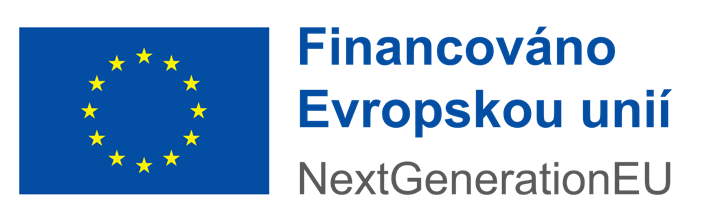 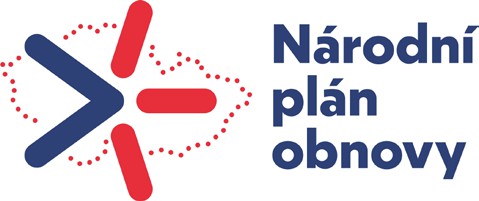 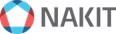 Příloha č. 4 smlouvy – Tabulka pro kalkulaci nabídkové cenyCelkem - Implementační náklady:	1 071 000,00 Kč1) Přehled akceptačních milníků je uveden v kap. 1.9 Technického projektu IICelkem - Součinnost	329 000,00 Kč1) Přehled akceptačních milníků je uveden v kap. 1.9 Technického projektu II# Příloha č. 10 smlouvy – Podmínky podpory výrobce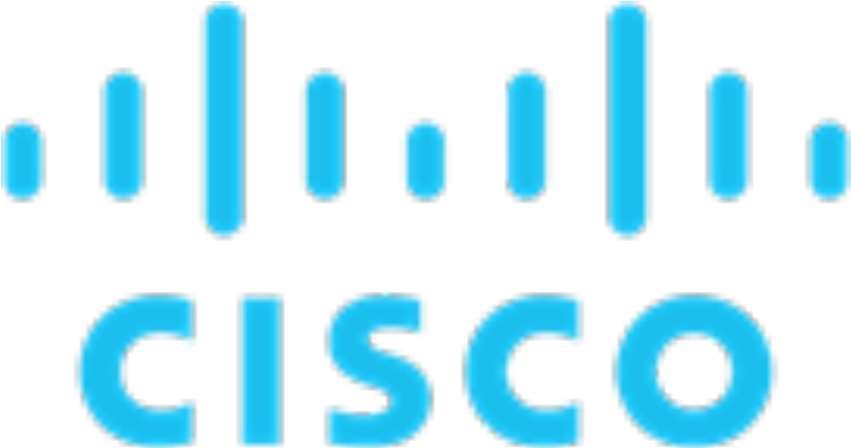 Service DescriptionCisco Smart Net Tatai CareThis Service Description is part of the Services Agreement (as defined in the Services Guide) and describes various Services that Cisco will provide to You. Capitalized terms, unless defined in this document, have the meaning in the Services Guide.SummaryThis document describes Cisco's Smart Net Total Care (SNTC) device level support:TAC.RMA (including Parts and Onsite options where available).Software Download (including Data Collection Tools and Smart Applications where available).Cisco.com (including Smart Enabled Portal where available).Cisco ResponsibilitiesCisco will provide the various Service described below as selected and detailed on the PO for which Cisco has been paid the appropriate fee.Technical SupportCisco will provide access to TAC twenty-four (24) hours per day, seven (7) days per week.Response times for Severity Levels 1 and 2 calls are within one (1) hour.Response times for Severity Levels 3 and 4 calls:During Business Hours - within one (1) hour.	Outside of Business Hours - within the Next Business Day during Business Hours.Online Access	Access to Cisco.com, which provides You with helpful technical and general information on Cisco Products as well as access to Cisco's on-line Software Central library. Please note that access restrictions identified by Cisco may apply.Cisco Support Communities including access to SNTC Support Community and Smart Portal (where available). This is a web-based user interface to access Smart Net Total Care various reports, compiled through use of Smart capabilities.Self-service access to the Smart Portal (for access to SNTC reports), Smart Applications (to manage service entitlement and other features), and Collector Software (to collect information relating to installed Cisco Product configuration and inventory).Software Download	Operating system updates, work-around solutions, or patches to reported Software problems using reasonable commercial efforts. Cisco will either make a Software patch available from the Cisco Software Central (www.cisco.com/go/software) or provide a Maintenance Release to You for the Product experiencing the problem.Updates where available and where You request these for supported Software.Software releases and any supporting Documentation will be made available from the Cisco Software Central.Data Collection Tools are provided by Cisco with the features enabled as the defaultconfiguration to collect data upon installation. Such collections will continue until such time as the Data Collection Tools are disabled or uninstalled.Returns Material Authorization (RMA)	Advanced hardware parts replacement, with onsite services as additional options availability varies by location, subject to geographic and weight restrictions depending upon Your location. lf You have not purchased an RMA Service Level, then no hardware replacement services will be provided.You may check availability by accessing Cisco's Service Availability Matrix at: http://tools.cisco.com/apidc/sam/search.doHeavy Weighted & Over Sized Products:https://www.cisco.com/c/dam/en us/about/doing business/ ega /service descriptions/docs/s ervice-avai abi ity-heavyweight-oversized-product.pdfPlease note that destination country importation, compliance with US export controls and customs processes may condition actual delivery times. Advance Replacement to and from the European Union will be shipped Delivered Duty Paid (DDP) (lncoterms 201O). Ali other Advance Replacement will be shipped Delivered At Place (DAP) (lncoterms 201O), exclusive of any import duties, taxes and fees, where applicable. Ali Advance Replacement will be shipped using Cisco's preferred carrier, freight prepaid by Cisco. Requests for alternate carriers will be at Your expense. Chassis and line card Advance Replacement Service must be at the same level of coverage. Cisco will provide You with Advance Replacement(s) that are either new or equivalent to new.Cisco will use commercially reasonable efforts to provide You with Hardware replacement services where available.RMA Service Levels:r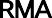 Onsite Support Option: You can also opt to schedule the Field Engineer arrival. Please consult the Onsite Fie d Engineer Duties for further details.With 2hr and 4hr service levels, You can schedule FE arrivals any hour of the day/week.With NCD and NBD service levels, FE arrival times are limited from 9:00 AM (earliest arrival time) to 5:00 PM (!atest arrival time) and scheduling is only available the day(s) after the part arrival.1For 8x5x4 deliveries the RMA request must be created by 1:00 PM Local Depot Time. For RMA requests after 1:00 PM Local Depot Time, delivery will be the next Business Day.2For Next Calendar Day and Next Business Day delivery, the RMA request must be created by 3:00 PM Local Depot Time for delivery on the Next Calendar Day or Business Day. Exception: For the United States and Canada, the RMA request must be created by 6:00 PM Eastern Standard Time. ln countries where Next Calendar Day and Next Business Day services are not available; Cisco will ship the RMA as a Same Day Shipment.Onsite with Troubleshooting option: Where available, for Onsite Troubleshooting options, at the sole discretion of Cisco Technical Assistance Center TAC, Cisco may dispatch a kit of "troubleshooting parts" with the FE, or TAC may dispatch a FE early in the troubleshooting process to provide "eyes on ground" feedback to diagnose the root cause of Your issue.Drive Retention option: Where available, in the event You purchase this service, TAC can authorize You to retain the defective drive in connection with troubleshooting a drive problem.Local Language Technical Support option: Where available, and subject to an additional fee, local language support for calls on all assigned severity levels may be available for specific product(s).Customer ResponsibilitiesProvide thirty (30) days' notice of: (1) requested additions to Your equipment list and (2) Products that have been moved to a new location. Services will be provided to You beginning thirty (30) days of receipt of such notification.Defective parts must be returned in accordance with the  Cisco RMA Po icy for Warranty andHardware Support Contract Returns.You are responsible for proper packaging of the returned parts and must include a description of the failure and the written specifications of any changes or alterations made. lt is important to return only the components for which replacements have been provided. Accessories and other modular components should be transferred to the replacement device and not included with the return item. Cisco is not responsible for excess items returned in error.Packages for replacement in accordance with this subsection will be shipped by customer Delivered at Place (DAP) (lncoterms 201O), including any applicable import duties, taxes and fees. Customers under a current service maintenance contract for the replacement hardware or participating in Cisco's Trade ln program may be able to schedule a pickup of authorized returns at no additional charge using Cisco's Product Online Web Returns (POWR) tool located at www.cisco.com.	You are responsible for providing any hardware or software necessary to support the Data Collection Tools and the collection process.	You will permit the Data Collection Tools to access all Customer network devices managed by the inventory collection process. lf Customer elects to disable collection features or uninstall the Data Collection Tools, You acknowledge that Cisco will be unable to provide certain elements of the service.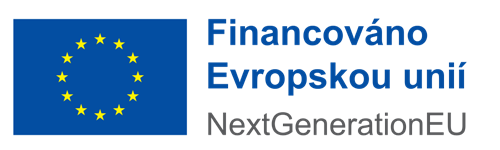 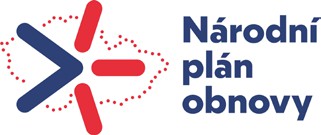 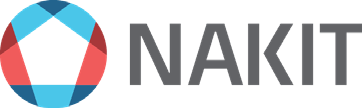 PoložkaNabídková cena (v Kč bez DPH)Hardware a podpora výrobce do 31. 12. 20251 771 276,00 KčImplementační náklady1 071 000,00 KčPoskytnutí součinnosti329 000,00 KčNabídková cena za Dodávku, Implementaci a Podporu výrobce do31. 12. 20253 171 276,00 KčPodpora výrobce od 1. 1. 2026 do 31. 12. 20302 397 830,00 KčSlužba zajištění servisní podpory (bez podpory výrobce) po dobu 60měsíců1 739 460,00 KčDoplňkové služby3 150 000,00 KčNabídková cena celkem10 458 566,00 KčSkupina1)Produktové čísloPopisDodávané množství do krajských datových centerJednotková cena za dodávku hardware do krajských datových center dle milníku 1.1a v Kč bez DPH včetně zajištění podpory výrobce od poslední dodávky hardware do31. 12. 2025 v Kč bez DPHCena dodávky hardware celkem do všech krajských datových center (za dodané množství)v Kč bez DPHCena za jeden kalendářní rok poskytování podpory výrobce od 1. 1. 2026 do31. 12. 2030 v Kčbez DPH (za všechny DC)Cena za poskytování podpory výrobce v celém období od 1.1. 2026 do 31. 12.2030 v Kč bez DPHCena za jeden kalendářní měsíc poskytování služeb servisní podpory (bezpodpory výrobce) v Kč bez DPH (za všechny DC)Cena za 60 měsíců poskytování služeb servisní podpory (bezpodpory výrobce) v Kč bez DPHKrajské konektoryKrajské konektoryKK- Kč- Kč- Kč- KčN540-24Q8L2DD-SYSNCS540-2x400G QSFP-DD+8x50G+24x25G2639 650,00 Kč1 030 900,00 Kč- Kč- Kč- KčSD-AR1K-N540S24QAR LEVEL 1 NO SW SUP NCS540-2x QSFP-DD 40264 456,00 Kč115 856,00 Kč419 272,00 Kč2 096 360,00 Kč20 294,00 Kč1 217 640,00 KčESS-AC-10G-RTU-1Access Essentials SW Right-to-Use v1.0 per 10G520250,00 Kč130 000,00 Kč- Kč- KčSD-SWK-ESSAC1G1SWSS B NO UPG AccessNetworkEssentialsSWRight-to-Useper10G52022,00 Kč11 440,00 Kč40 204,00 Kč201 020,00 Kč5 798,00 Kč347 880,00 KčADV-AC-10G-RTU-1Access Advantage w/o Essentials SW RTU v1.0 10G520130,00 Kč67 600,00 Kč- Kč- Kč- KčSD-SWK-ADVAC1G1SWSS B NO UPG AccessNetworkAdvancedSWRight-to-Useper10G52012,00 Kč6 240,00 Kč20 090,00 Kč100 450,00 Kč2 899,00 Kč173 940,00 Kč- Kč- Kč- Kč- KčNáhradní a rozšiřující díly a lLicence pro všechna zařízení v tomto listuNáhradní a rozšiřující díly a lLicence pro všechna zařízení v tomto listuESS-AC-10G-SIA-5Access Essentials SIA 10G 5 year term520307,00 Kč159 640,00 Kč- Kč- Kč- KčADV-AC-10G-SIA-5Access Advantage SIA 10G 5-10 year term520150,00 Kč78 000,00 Kč- Kč- Kč- KčSFP moduly pro všechna zařízení v tomto listuSFP moduly pro všechna zařízení v tomto listuSFP-10G-LR=10GBASE-LR SFP Module523 300,00 Kč171 600,00 Kč- Kč- KčCelkem - Hardware a podpora:xx1 771 276,00 Kč479 566,00 Kč2 397 830,00 Kč28 991,00 Kč1 739 460,00 Kč1) Názvy skupin zařízení odpovídají názvům záložek v SoCdokumentu.Popis1)Cena bez DPHMilník 2.1 (součástí ceny je tvorba Realizačního projektu)854 000,00 KčMilník 2.2217 000,00 KčPopis1)Cena bez DPHMilník 5112 000,00 KčMilník 6217 000,00 KčNázev doplňkové službyPopisPředpokládané množství člověkodníJednotková cena za jeden člověkoden poskytování služby v Kč bez DPHCena celkem (za předpokládané množství) v Kč bez DPHSlužba_1 - Ad-hoc technických konzultacíTechnické konzultace - v rozsahu a dle specifikace uvedené v bodě 1.8.5 Technického projektu II.1507 000,00 Kč1 050 000,00 KčSlužba_2 - Ad-hoc technických konzultací rozvojeTechnické konzultace rozvoje systému CMS - v rozsahu a dle specifikace uvedené v bodě 1.8.6 Technickéhoprojektu II.507 000,00 Kč350 000,00 KčSlužba_3 - Pravidelné preventivní prohlídky (profylaxe)Pravidelné preventivní prohlídky - v rozsahu a dle specifikace uvedené v bodě 1.8.7 Technického projektu II.2007 000,00 Kč1 400 000,00 KčSlužba_4 - Služby Exitu a tvorby exitového plánuPoskytnutí služeb Exitu a tvorby exitového plánu v rozsahu a dle specifikace uvedené v čl. 11 Smlouvy.507 000,00 Kč350 000,00 KčHardware Service Options24x7x224x7x224x7x424x7x4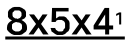  8x7xNext C endar Day' 8x7xNext C endar Day' 8x5xNextBusiness Day' 8x5xNextBusiness Day'Hardware Service OptionsHWOnlyOnsiteHWOnlyOnsiteHWOnlyOnsiteHWOnlyOnsiteHWOnlyOnsiteObjednatelV Praze dne dle data el. podpisuDodavatelV Praze dne dle data el. podpisu'............................xxxxxNárodní agentura pro komunikační a informační technologie, s. p.Dušan	Dušan Bruoth	Martin	Martin JirečekSimac Technik ČR, a.s. (za S.A.R.S.)na základě plné moci